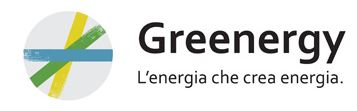 JOB1 – Progettista/ImpiantistaGreenergy, affermata azienda nel settore delle energie rinnovabili, nell'ottica di un ampliamento del suo organico è alla ricerca di una risorsa da inserire nell’Area Sviluppo & Progettazione.Il candidato ideale è un giovane neolaureato in Ingegneria Elettrica/MeccanicaLa risorsa, rapportandosi con il Direttore Tecnico, si occuperà delle seguenti attività:supporto nelle fasi progettazione elettrica di base per impianti fotovoltaici, eolici,  connessioni alla rete elettrica in BT ed MT;raccolta e analisi dati di pertinenza all'attività svolta e redazione di report di gestione(produzione, disponibilità impianti, stima del PR, manutenzione);supporto nelle fasi di esecuzione di due diligence tecniche per impianti da fonte rinnovabile;interfaccia con le Autorità competenti;determinazione delle specifiche del progetto come i requisiti di tempo e di   prestazione analizzando l'input dei nostri clienti, i dati supplementari e le specifiche dei prodotti;Requisiti:Si richiedono: laurea in Ingegneria ad indirizzo Elettrico o meccanico curriculum Energia; capacità di lavorare in team, partecipando a cantieri trasversali apportando il proprio valoreconoscenza di AUTOCAD;ottima conoscenza del pacchetto Microsoft Office (Word, Excel e Power Point, ecc); buona conoscenza della lingua inglese; la conoscenza di altre lingue sarà considerata un “plus”;Skills/competenze:competenze nell’ambito della progettazione impiantistica relativa a fonti rinnovabili;competenze nella gestione di sistemi di: telecomunicazione; videosorveglianza; antintrusione negli impianti fotovoltaici; Tipologia contrattuale:Tirocinio formativo, durata 6 mesi, volto all’assunzioneJOB2 – Ingegnere / Architetto Progettista Ambientale/Civile/EdileGreenergy, affermata azienda nel settore delle energie rinnovabili e dell’efficientamento energetico, nell'ottica di un ampliamento della sua struttura tecnica e del suo mercato di riferimento, è attualmente in cerca di Tecnici.La risorsa, rispondendo alla direzione, dovrà essere di supporto all'ufficio tecnico. In particolare coopererà nell’attività di progettazione di impianti ad energie rinnovabili e nello sviluppo di progetti per l’autorizzazione di impianti ad energie rinnovabiliPrincipali responsabilità e attività:Selezione e validazione di siti idonei allo sviluppo di impianti FER.Presentazione delle proposte contrattuali ai proprietari terrieriPre-analisi vincolistica e studio di fattibilità tecnicaSupporto nella gestione relazione con PA ed enti coinvolti sul territorio (es. ENEL, TERNA, Comune, Regione, ecc.) Supporto nella gestione dell'iter autorizzativo del progetto (PAS, SCIA, CDS, VIA, ecc.)Conoscenze di base nelle attività di verifica e preparazione elaborati di progetto per AU e VIASupporto nella gestione dei rapporti con fornitori di servizi tecnici esterni (ingegneria, analisi ambientali, ecc.)Competenze richiesteIl candidato ideale ha conseguito preferibilmente una laurea in Ingegneria Ambientale, Civile, Edile o in Architettura con indirizzo impianti ed ha maturato un'esperienza specifica, anche se minima, nel mondo delle FER.Le competenze richieste rientrano nell’ambito di:eccellente conoscenza del pacchetto Office,eccellente conoscenza del pacchetto Autocadbuona conoscenza in ambito del pacchetto Adobebuona conoscenza in ambito GISconoscenza fluente della lingua ingleseSaranno valutate positivamente competenze informatiche per l’utilizzo di software specifici per fotoinserimenti, elaborazione BIM, modellazione 3D e renderizzazione dei modelli.Completano il profilo il profilo dinamicità, un'ottima capacità di lavorare in team e buone doti organizzative.Tipologia contrattuale:Tirocinio formativo, durata 6 mesi, volto all’assunzioneArea di lavoroCastellaneta (TA) – Sede Commerciale.Per candidarsi:inviare il proprio cv aggiornato a: selezione@greenergyimpianti.it entro il 30/09/2020inserendo in oggetto “Rif. Contatto Ufficio Placement Politecnico di Bari”Il CV dovrà contenere l’autorizzazione al trattamento dei dati personali ai sensi del D. Lgs. n. 196/2003 e ss.mm. e ii. e dell’art. 13 GDPR (Regolamento UE 2016/679) ed attestazione di veridicità ai sensi del DPR n.445/2000. Il presente annuncio è rivolto ad ambo i sessi, ai sensi della normativa vigente.